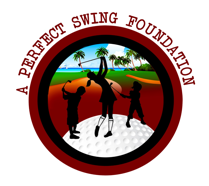 Ashaunta A. Epps Educational Scholarship Applicant InformationThe goal of the Ashaunta A. Epps Educational Scholarship is to assist deserving youth in the A Perfect Swing Foundation with continuing education expenses.  This scholarship also serves as an introduction to the scholarship process that these youths will be encouraged to participate in as high school seniors.  Scholarship Amounts: $200.00 and $250.00Application requirements due date: July 27, 2019To be eligible to apply for this scholarship, each applicant must:Be an active member of the A Perfect Swing Foundation for the 2019 peak season (April-October)Will be attending an accredited school (or educational program) in grades 6-8 for the 2019-2020 school yearOrFor 2019 special donor’s scholarship -  attending an accredited school (or educational program) in grades 9-12 for the 2019-2020 school yearTo apply for this scholarship, each applicant must submit all the following:A completed scholarship application formA 250-500 word essay answering the following questions:Who are you?Why is education important to you?How will this scholarship help you to progress in school?How will you use the money?A completed recommendation form from an adult that does not live in your immediate householdA completed recommendation form from your teacher or school official A copy of your report card for the end of the yearSubmit Application: You can submit your application via email or mail to:A Perfect Swing Golf AssociationScholarship CommitteeP.O. Box 38091Charlotte, NC 28278information@aperfectswing.netPersonal Contact InformationEducation InformationParental Contact InformationAshaunta A. Epps Educational Scholarship Recommendation FormName: ______________________________________________________Position: ____________________________________________________Student’s Name: ____________________________________Please answer the following questions regarding the student above.How long and in what capacity do you know this student?Why are you recommending this student?How does this student demonstrate positive scholarly and community behavior?What would you say is this student’s character strength?How does this student’s behavior set him/her apart from their peers?Can you give an example of when this student went above and beyond to assist another person?Signature: _______________________________________Ashaunta A. Epps Educational ScholarshipScholarship Application FormFull Name:LastFirstM.I.Address:Street AddressApartment/Unit #CityStateZIP CodePrimary Phone:  Secondary Phone:EmailName of School: School Address: School Address:Grade Level (6-8):  G.P.A.Extra-Curricular ActivitiesFull Name:LastFirstM.I.Address:Street AddressApartment/Unit #CityStateZIP CodePrimary Phone:  Alternate Phone:Relationship: